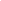 График приема депутатов-членов фракции "Единая Россия" при Совете муниципального образования  Кавказский район на I полугодие  2020 года по избирательным округам